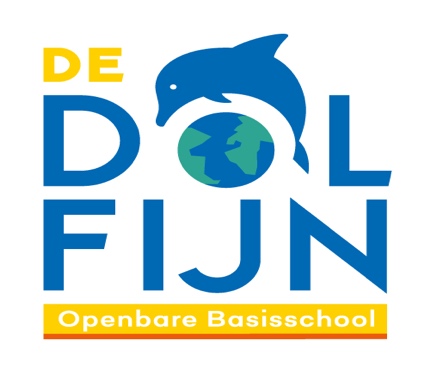 Uitstroomgegevens OBS De DolfijnOnze uitstroomgegevens vindt u in onderstaande tabel. Bij de interpretatie is het raadzaam om rekening te houden met jaarlijkse schommelingen. Om u zo breed mogelijk te informeren staat in het overzicht de afgelopen 4 jaar.**Tussen haakjes percentage LWOO- verwijzingen. Uitstroom weergegeven in percentages afgerond op een heel getal.  Onderwijssoort 2019-20202020-20212021-20222022-2023VWO19253531HAVO/VWO5726HAVO520168VMBO-T/HAVO1414165VMBO-T3323923VMBO-GT--12-VMBO-T/K5-75VMBO-K-722VMBO-B/K19(5)--20VMBO-B-2--Praktijkonderwijs----